Publicado en Madrid el 16/03/2018 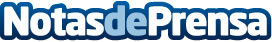 Los regalos que no hay que hacer en el DÍa del Padre según el estilo El próximo lunes 19 es el Día del Padre y los hijos españoles se lanzan a regalar a sus padres todo tipo de detalles. Pero…¿y lo que no hay que regalar?Datos de contacto:Axicom para Privalia636023516Nota de prensa publicada en: https://www.notasdeprensa.es/los-regalos-que-no-hay-que-hacer-en-el-dia-del Categorias: Moda Sociedad http://www.notasdeprensa.es